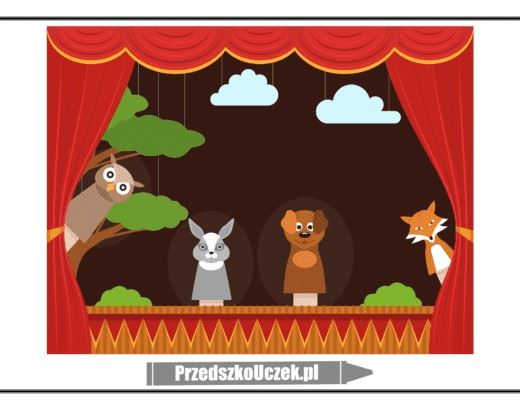 WITAM PRZEDSZKOLACZKINa dobry początek zajęć dowiesz się z filmu jak powstaje spektakl teatralny:Film – „Jak powstaje spektakl teatralny”https://www.youtube.com/watch?v=TkBHN9TYP-0Czy już wiesz co to jest scenariusz, garderoba, scenografia, widownia?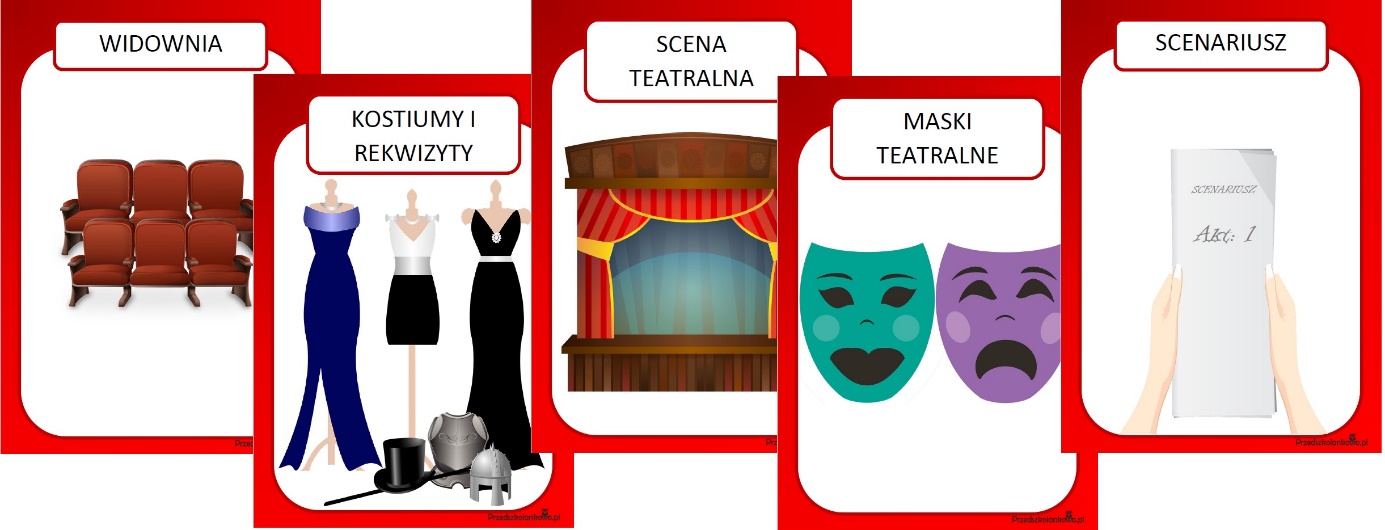 Czy znasz tę dziewczynkę:https://www.youtube.com/watch?v=31YlNfi4GOQObejrzyj spektakl pt. „Czerwony kapturek”https://www.youtube.com/watch?v=DYuFrw94tAk&t=122sTekst piosenki:
Nie Mruczek, nie Burek,
Nie jeż, nie ptak –
Czerwony Kapturek
To ja, zwę się tak.

Mam warkoczyk,
Modre oczy,
Buzię mam jak mak.

Nie Mruczek, nie Burek,
Nie jeż, nie ptak –
Czerwony Kapturek
To ja, zwę się tak.

W tej chatce przy mamie
Mój cały świat,
Nie psocę, nie kłamię,
A mam siedem lat.

Nie znam troski,
Śpiewam piosnki,
Kocham każdy kwiat.

Pobiegnę na wzgórek,
A las mi gra,
Czerwony Kapturek
To ja, właśnie ja!Podkład muzyczny:https://www.karaokedzieciom.com/utwory/Czerwony-Kapturek.htmlSamodzielnie wykonaj pacynki i spróbuj przedstawić bajkę o CZERWONYM KAPTURKU(wzory do wyboru na końcu dokumentu)Dla rozgrzewki: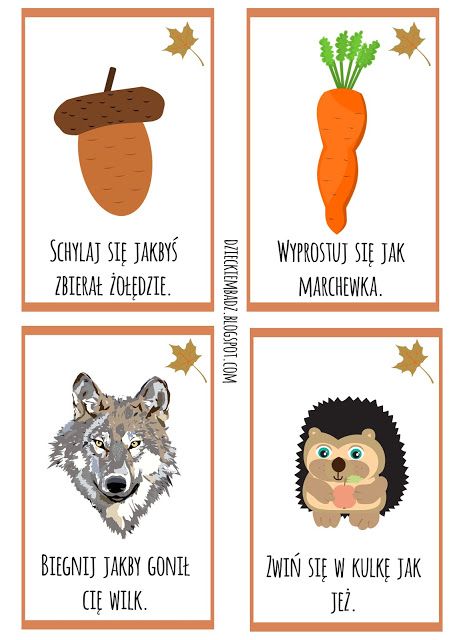 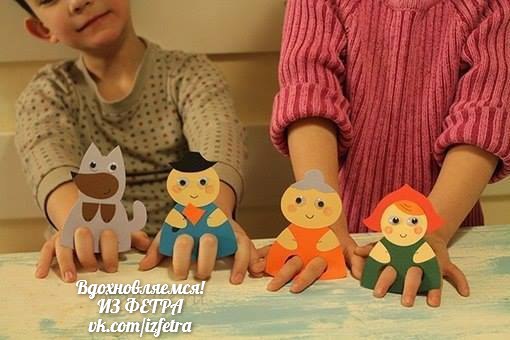 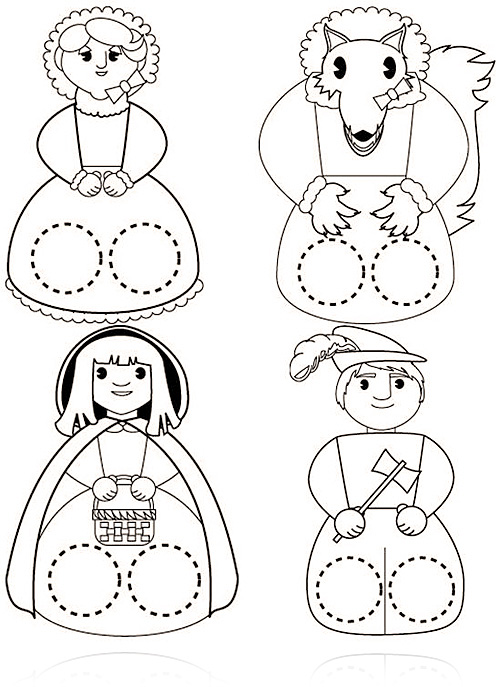 Wytnij, przyklej na kredce: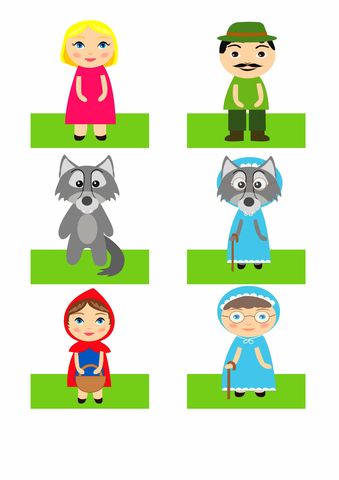 